Closter Recreation Commission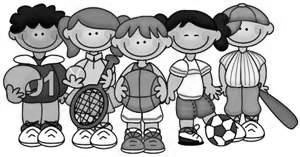 Director:  JIM OETTINGERE-Mail:  closterrecjim@aol.comWebsite:  www.closterrec.comONLINE REGISTRATION will be available for Fall Soccer and Summer Recreation starting Mon, June 2nd.  Go to the Closter Rec website at http://www.closterrec.com and follow the link for online registration.   Only credit card payments are accepted for online registration.WALK-IN REGISTRATION for Fall Soccer will be held on Sat, Jun 14th, 12:00-1:00pm at the 2nd floor of the Closter Borough Hall.  Checks and cash payments will be accepted.  You can fill out the registration form, available on the Registration page on the Closter Rec website, and bring it with you to the Walk-in Registration.Early Bird Registration Fee (applies for Online Registration 6/2~6/14 and Walk-in Registration 6/14)$100 per child (includes $25 refundable snack stand Work Bond)*$160 family maximum fee (includes $25 refundable snack stand Work Bond)*Regular Registration Fee (applies for Online and Mail-In Registration from Sunday, 6/15- on)$150 per child (includes $25 refundable snack stand Work Bond)*$210 family maximum fee (includes $25 refundable snack stand Work Bond)*Mail-in Registration Form will be available on the Registration page on the Closter Rec website after 6/14.*The $25 Work Bond will be refunded after one parent works in the snack stand for one game during the course of the soccer season (the game worked does not need to be during your child’s game).  FALL SOCCER (K ~ 8th Grade)Soccer clinics are offered to Kindergarten ~ 2nd Grade on Fridays with professional trainers.  Clinic time/locations will be determined at a later time.  Practices for Grades 3 ~ 8 are based on coaches' availability.Game Times:       	Kindergarten:  Saturdays     		Boys (Grades 1 ~ 8):  Sundays      		Girls (Grades 1 ~ 8):  SaturdaysSUMMER RECREATION PROGRAM (K ~ 8th Grade)The Closter Recreation Summer program begins on Wed, June 25th and runs through Wed, July 30th.  The program is offered for Closter children in grades Kindergarten- 8th grade.  The program runs Monday-Friday, from 9:30am - 12 noon, at Memorial Field, located on Harrington Ave in Closter.  There is no charge for the program. There are arts and crafts, games, sports, and weekly special events.  The sprinkler pool is open daily, weather permitting. The program is cancelled if it rains (always check the Recreation number 201-750-9507 mailbox 6 if ever a question due to inclement weather).  We do have a couple of young ladies who are willing and able to babysit your younger child during summer rec.  Email Jim for more details.Summer Concerts - There will be 5 summer concerts on the following Thursday nights (June 12th, June 19th, June 26th, July 10th and July 17th) at the Closter Lions Bandshell in Memorial Field.  Please keep an eye out for further information about the concerts on the Closter Recreation Website at http://www.closterrec.com.  Summer Movie Night will take place on Saturday, June 21st at the Closter Lions Bandshell.  More information on this will be forthcoming.  Please keep an eye out for details on the Closter Rec website. Labor Day Weekend - The town festivities will take place this year ON LABOR DAY, MONDAY, September 1st, and NOT on SUNDAY, August 31st.  Please look for further info on the full slate of events for Labor Day weekend in Closter on the Closter Recreation Website: http://www.closterrec.com/.  And note that the ride tickets will be greatly reduced in price this year!!!For any questions concerning Recreation related issues, please send an email to Jim Oettinger at: closterrecjim@aol.com.